AufgabenformularStandardillustrierende Aufgaben veranschaulichen beispielhaft Standards für Lehrkräfte, Lernende und Eltern. Aufgabe und MaterialDurch die Erarbeitung eines Kurzvortrages, für den Materialien durch die Lehrkraft in Form von Videobeiträgen oder Textauszügen zur Verfügung gestellt werden, sollen die Schülerinnen und Schüler Wähle eine Persönlichkeit aus der tauben Gemeinschaft aus und recherchiere über ihr/sein Leben und Wirken.Präsentiere deine Ergebnisse anhand der aufgeführten Fragen.Beantworte Rückfragen der Lehrkraft sowie die der Schülerinnen und Schüler.Material Beispiele über taube Persönlichkeiten aus Gehörlosenzeitungen oder aus dem Internet, z. B. www.taubwissen.de  LISUM; Sieglinde Lemcke & Lutz Pepping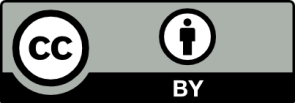 ErwartungshorizontDie Schülerinnen und Schüler können den Inhalt ihres Vortrags gebärden und Sachinformationen den kommunikativen Absichten entsprechend darstellen. Auf Fragen der Lehrkraft oder der Schülerinnen und Schüler kann die bzw. der Vortragende antworten.Biografie der ausgesuchten PersönlichkeitGeburtstag und GeburtsortSchulbildung (Ort, ggf. Besonderheiten während dieser Zeit)Ausbildung (Ort, ggf. Besonderheiten während dieser Zeit)Beruflicher bzw. ehrenamtlicher Werdegangggf. TodestagEngagement dieser Persönlichkeit und deren Auswirkung für die taube GesellschaftBeispiel Gerlinde Gerkens:1945 als Tochter gehörloser Eltern in Hamm/Westfalen geborenRealschulabschluss in Dortmund mit 14½ JahrenAusbildung zur Großhandelskauffrau an einer Berufsschule für Hörendevielfache Probleme in der Kommunikation mit hörenden Lehrekräftenschaffte die Ausbildung mit Zielstrebigkeit und Durchhaltevermögen und wurde Finanzbuchhalterinengagierte sich ehrenamtlich in diversen Gehörlosenvereinen in Kiel1986 wurde sie 1. Vorsitzende des Landesverbandes der Gehörlosen Schleswig-Holstein1989 Wahl ins Präsidium des Deutschen Gehörlosen-Bundes 1991 Engagement als Frauenbeauftrage des DGB 1999 erfolgte die Wahl zur ersten weiblichen Präsidentin des DGBeinige besondere Tätigkeiten: Herausgabe einer AIDS-Broschüre für Gehörlose, Dokumentation über die Situation gehörloser Frauen in Deutschland, Aufbau der Landesdolmetscherzentrale für Gebärdensprache und des Sozialdienstes für Gehörlose in Schleswig-Holstein sowie stetiges Engagement für die Akzeptanz und Anerkennung der Deutschen Gebärdensprache LISUM; Sieglinde Lemcke/ Lutz Pepping/ Natalie Josch FachDeutsche GebärdenspracheDeutsche GebärdenspracheDeutsche GebärdenspracheName der Aufgabe Dialogisches Gebärden Niveau FDialogisches Gebärden Niveau FDialogisches Gebärden Niveau FKompetenzbereichFunktionale kommunikative KompetenzFunktionale kommunikative KompetenzFunktionale kommunikative KompetenzKompetenzDialogisches GebärdenDialogisches GebärdenDialogisches GebärdenNiveaustufe(n)FFFStandardDie Schülerinnen und Schüler können sich monologisch und dialogisch zu unterrichts- sowie alltagsrelevanten Themen äußern und dabei ein gesichertes Repertoire sprachlicher Mittel flüssig einsetzen.Die Schülerinnen und Schüler können sich monologisch und dialogisch zu unterrichts- sowie alltagsrelevanten Themen äußern und dabei ein gesichertes Repertoire sprachlicher Mittel flüssig einsetzen.Die Schülerinnen und Schüler können sich monologisch und dialogisch zu unterrichts- sowie alltagsrelevanten Themen äußern und dabei ein gesichertes Repertoire sprachlicher Mittel flüssig einsetzen.ggf. Themenfeld3.9. Gemeinschaft und Geschichte/Spurensuche 3.9. Gemeinschaft und Geschichte/Spurensuche 3.9. Gemeinschaft und Geschichte/Spurensuche ggf. Bezug Basiscurriculum (BC) oder übergreifenden Themen (ÜT)BC Sprachbildung1.3.3 Produktion/Einen Vortrag haltenBC Sprachbildung1.3.3 Produktion/Einen Vortrag haltenBC Sprachbildung1.3.3 Produktion/Einen Vortrag haltenggf. Standard BCDie Schülerinnen und Schüler können mithilfe von Notizen adressatenbezogen vortragen.Die Schülerinnen und Schüler können mithilfe von Notizen adressatenbezogen vortragen.Die Schülerinnen und Schüler können mithilfe von Notizen adressatenbezogen vortragen.AufgabenformatAufgabenformatAufgabenformatAufgabenformatoffen	xoffen	xhalboffen	geschlossen	Erprobung im Unterricht:Erprobung im Unterricht:Erprobung im Unterricht:Erprobung im Unterricht:Datum Datum Jahrgangsstufe: Schulart: VerschlagwortungDeutsche Gebärdensprache, Dialogisches GebärdenDeutsche Gebärdensprache, Dialogisches GebärdenDeutsche Gebärdensprache, Dialogisches Gebärden